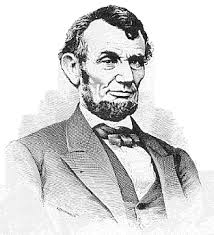 "I care not if God is on my side; 
my constant hope and prayer 
is that I may be found 
upon God's side."--Abraham Lincoln--